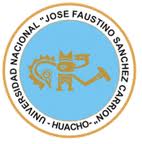 Universidad Nacional “José Faustino Sánchez Carrión” Facultad de Ciencias Empresariales ESCUELA PROFESIONAL DE GESTIÓN EN TURISMO Y HOTELERÍADATOS GENERALESII.	SUMILLA Y DESCRIPCIÓN DEL CURSO III. CAPACIDADES AL FINALIZAR EL CURSO.IV. DESARROLLO DE LAS UNIDADES DIDACTICASVI. MATERIALES EDUCATIVOS Y ORTOS RECURSOS DIDACTICOSSe utilizarán todos los materiales y recursos requeridos de acuerdo a la naturaleza de los temas programados. Básicamente serán:1. Medios escritos:Guía resumen por unidadesSeparatas con contenidos temáticosFotocopia de textos selectosLibros seleccionados según bibliografíaMapasRevistas especializadasPeriódicos sobre negociosServicios telemáticos:Sitios webForos, etc.2.  Medios visuales y electrónicosPizarra y plumonesVideos de experienciasGráficosProyector Multimedia3.  Medios InformáticosComputadorasInternetWi-fiPlataformas virtualesProgramas de EnseñanzaVII.     EVALUACIÓNLa evaluación es inherente al proceso de enseñanza aprendizaje y será continua y permanente.  Los criterios de evaluación son de desempeño, de producto y de conocimiento.1.    Evidencias de Conocimiento.La evaluación será a través de exposiciones e intervenciones orales para el análisis y autoevaluación. En cuanto al primer caso, medir la competencia a nivel interpretativo, argumentativo y propositivo, para ello debemos ver cómo identifica (describe, ejemplifica, relaciona, reconoce, explica, etc.); y la forma en que argumenta (plantea una afirmación, describe las refutaciones en contra de dicha afirmación, expone sus argumentos contra las refutaciones y llega a conclusiones) y la forma en que propone a través de establecer estrategias, valoraciones, generalizaciones, formulación de preguntas y, respuestas a situaciones, etc.En cuanto a la autoevaluación permite que el estudiante reconozca sus debilidades y fortalezas para corregir o mejorar en el campo personal y profesional.Las evaluaciones de este nivel serán de respuestas simples y otras con preguntas abiertas para su argumentación.2.    Evidencia de Desempeño	Esta evidencia pone en acción recursos cognitivos, recursos procedimentales y recursos afectivos; todo ello en una integración que evidencia un saber hacer reflexivo; en tanto, se puede verbalizar lo que se hace, fundamentar teóricamente la práctica y evidenciar un pensamiento estratégico, dado en la observación en torno a cómo se actúa en situaciones impredecibles.	La evaluación de desempeño se evalúa ponderando cómo el estudiante aplica los procedimientos y técnicas en el desarrollo de las clases a través de su asistencia y participación asertiva.3. 	Evidencias de producto.	Están implicadas en las finalidades de la competencia, por tanto no es simplemente la entrega del producto, sino que tiene que ver con el campo de acción y los requerimientos del contexto de aplicación.	La evaluación de producto se evidencia en la entrega oportuna de sus trabajos parciales y el trabajo final.	Además se tendrá en cuenta la asistencia como componente del desempeño, el 30% de inasistencia inhabilita el derecho a la evaluación.Siendo el promedio final (PF) el promedio simple de los promedios ponderados de cada módulo (PM1, PM2, PM3, PM4) calculado de la siguiente manera:		PF=   PM1 + PM2 + PM3 + PM4				4VIII.          BIBLIOGRAFIA LÍNEA DE CARRERAGESTON DE HOTELES Y RESTAURANTESCURSOACTIVIDADES TURISTICAS SOLIDARIASCÓDIGO455HORAS05 HORAS SEMANALES:  HT = 3, HP = 2CICLOVIII El curso es de naturaleza teórico-práctico, consiste en la realización de actividades temporales por parte del estudiante, de manera descentralizada y aplicando los conocimientos adquiridos en la Escuela Profesional de Gestión en Turismo y Hotelería y que implique un aporte a la sociedad en el marco de las políticas públicas, de tal manera que fomente un comportamiento altruista y solidario a los grupos vulnerables de la provincia de Huaura .Las Actividades turísticas solidarias pueden ser: Campañas de educación ambiental, conciencia turística ,tours peatonales para los colegios de escasos recursos. Organización de eventos. Limpieza de playas. Actividades gastronómicas .etc.COMPETENCIA DE LA ASIGNATURAContribuye a la sociedad participando en actividades solidarias que ayudan a mejorar la situación de los grupos vulnerables.CAPACIDAD DE LA UNIDAD DIDACTICANOMBRE DE LA UNIDAD DIDACTICASEMANASUNIDAD ITeniendo en cuenta el entorno empresarial y el avance de la ciencia y los procesos complejos, para poder lograr resultados, explica la finalidad del conocimiento basándose en el análisis de los antecedentes.Entiende conceptos y procesos de sostenibilidad en el turismo1, 2, 3, 4.UNIDAD IIFrente al hecho de que toda las organización deben ser capaces de adecuarse a los nuevos cambios tecnológicos, y realizar la innovación en cada proceso que realizan, describe aspectos importantes de la investigación científica y como estos influyen en la organizaciónDiferencia los tipos de turismo que se puede crear en las comunidades de acuerdo a su espacio natural y cultural.5, 6, 7, 8.UNIDAD IIIAnte la variedad de problemas y oportunidades que se dan en la organización, expone la esencia de la investigación y la manera de generar ideas sustentadas en bases científicas.Analiza la importancia de la agenda 21 sus implicaciones y la importancia de las normas y códigos que se deben seguir en el turismo sostenible9, 10, 11, 12.UNIDAD IVEs un mundo que cambia de manera continua es esencial que la sociedad piense y plante soluciones de manera razonada, explica la necesidad de plantearse hipótesis, leyes y teorías y posterior evaluación.Asimila la importancia de la conservación de la cultura y la naturaleza en el desarrollo del turismo sostenible13, 14, 15, 16.No. de SesiónCOMPETENCIASTEMAS TRATADOSHORAS NO PRESENCIALESEVALUACION1Entiende conceptos y procesos de sostenibilidad en el turismoConceptos básicos: TurismoTurismo comunitario Turismo sostenible Desarrollo Sostenible Comunidad AmbienteTurismo, comunidad y ambiente Importancia de Desarrollo turístico sostenible en las comunidadesInvestigar sobre el proceso de las comunidades en la integración del turismo. EncontraráPreguntas y respuesta sobre el tema expuesto en la sesión 12Interpreta las causas y los efectos del turismo en las comunidades.La participación de las comunidad en el desarrollo sostenible Implicaciones ambientales y culturales en la comunidad con lallegada del turismoEnsayo sobre la responsabilidad de las comunidades ante la llega del turismoDebate del taller sobre las consecuencias y la afectación por la llegada del turismo en las comunidades.3Diferencia los tipos de turismo que se puede crear en las comunidades de acuerdo a su espacio natural y cultural.Tipología del turismo Diferencias en los conceptosTurismo Cultural, Tradicional, Natural, Rural: comunitario, deportivo y aventura Turismo científico-investigativo.Investigar sobre la Agenda 21: concepto, historia, importancia, propósito.Preguntas y respuestas sobre los temas tratados en la sesión 34Comprende la importancia del trabajo planificado en el turismosostenibleTurismo sostenible: ventajas y desventajas de la planificación.Leer, analizar y concluir el ensayo sobre el desarrollo sostenible en lasComunidades de…Exposición sobre el tema tratado. Preguntas y respuestas.5Analiza la importancia de la agenda 21 sus implicaciones y la importancia de las normas y códigos que se deben seguir en el turismo sostenibleAgenda 21: Historia, conceptos, importancia, implicaciones, responsabilidades, acciones a seguir,efectos, seguimiento.Investigar en la internet sobre la agenda 21, complementado lo visto en la clase y la investigaciónrealizada sobre el tema.Taller a cerca de lo importante de utilizar la agenda local 21 en el Cantón Guayaquil, revisar el caso Guayaquil y la planificación turística que hasta la actualidad tiene, analizar si esta planificación está alineada a losprincipios de la agenda 21.6Analiza la importancia de la agenda 21 sus implicaciones y la importancia de las normas y códigos que se deben seguir en el turismo sostenibleCódigo Ambiental en el turismo.Código ético del turismo.Código para el turista Compromisos de lascomunidades ante la llegada del turismoInvestigar a cerca de la importancia de la planificación turística sostenible en el desarrollo.Taller a cerca de lo importante de utilizar la agenda local 21 en el Cantón Guayaquil, revisar el caso Guayaquil y la planificación turística que hasta la actualidad tiene, analizar si esta planificación está alineada a losprincipios de la agenda 21.7Conciencia sobre laimportancia de planificarLa actividad turística y su repercusión enInvestigarconceptos básicos de planificación,adecuadamente con responsabilidades y compromisos adquiridos por todos los actores del desarrollo turísticoSostenible.el patrimonio natural, en centros turísticos no planificados y planificadosplanificación sostenible, responsabilidad social. Importancia del eco-desarrollo8Asimila la importancia de la conservación de la cultura y la naturaleza en el desarrollo del turismo sostenibleLa actividad turística y su efecto en el patrimonio culturalLa responsabilidad de las comunidades ante la llegada delvisitanteLeer, analizar y concluir el ensaño sobre el caso de Cerrito de los MorreñosPreguntas y respuestas sobre el tema de la sesión 89Los compromisos de la comunidad y la planificación del turismo sostenible dentro de ellas.La dinámica del turismo y sus efectos en la cultura.Taller sobre el caso de estudio de las sesiones 8 y 9. Exposición y debate sobre el tema.10Explica la importancia de una planificación sostenible responsable en las comunidades sean urbanas o rurales.Analizar el caso de estudio sobre: el Turismo en Ecuadory sus implicacionesInvestigar en la internet los casos de estudio, particulares, que se analizar en el tema principalTaller y debate sobre el caso analizado.11Explica la importancia de una planificación sostenible responsable en las comunidades sean urbanas o rurales.Poner en práctica todo lo explicado en las sesiones: 1 a la9.Investigar en la internet los casos de estudio, particulares, que se analizar en el tema principalTaller y debate sobre el caso analizado.12Explica la importancia de una planificación sostenible responsable en las comunidades sean urbanas o rurales.Exponer el tema deacuerdo al análisis crítico del grupoInvestigar en la internet los casos de estudio, particulares, que se analizar en el tema principalTaller y debate sobre el caso analizado.VARIABLEPONDERACIONPONDERACIONUNIDAD DIDACTICAS DENOMINADAS MODULOSVARIABLEP1P2UNIDAD DIDACTICAS DENOMINADAS MODULOSEvaluación de Conocimiento30%20%El ciclo académico comprende  4 módulosEvaluación de Producto35%40%El ciclo académico comprende  4 módulosEvaluación de Desempeño35%40%El ciclo académico comprende  4 módulosTurismo y AmbienteCasasola, LuisTrillas, 2011Gestión de Destinos TurísticosVignati Scarpati, FedericoTrillas, 2009Código de Ética Mundial para el TurismoOrganización Mundial del TurismoOMT, 1999Espacios en disputa: el turismo en EcuadorPrieto, MercedesFLACSO, 2011Turismo Cultural y Medio AmbientePastor, María JoséRevista de Turismo y Patrimonio Cultural, Pasos, 2003